Phần 1: TRẮC NGHIỆM (4 ðiểm)Khoanh vào chữ cái đặt trước câu trả lời đúng:Câu 1: a. Số liền trước của số 99 là: (0,5điểm)    A. 100                       B. 90                        C. 98                       D. 89         b.  Số liền sau của 10 là  (0,5 điểm)             A. 10                     B. 11                         C. 9                    D.12Câu 2(1 điểm)Kết quả của phép tính 36 + 19 là:45                 B. 55                C. 65Kết quả của 33 - 16 +53 là:70           B. 60               C. 50Câu 3 (1 điểm) Hình vẽ:Có ….. hình tam giác                                                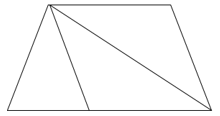 A.   3             B. 4                 C. 5b. Có …..hình tứ giácCâu 4  a) Em hãy khoanh vào chữ cái dýới ðồng hồ chỉ 14 giờ 30 phút.( 0,5 ðiểm)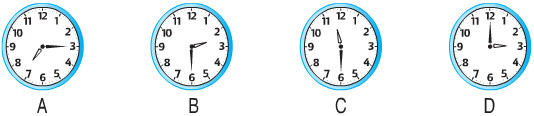 b)     1 ngày = …..giờPhần 2: TỰ LUẬN (6 điểm)Câu 5: Đặt tính rồi tính( 2 điểm)          35 + 16                     6  +  39                    62 - 14                   96  - 9..............................................................................................................................................................................................................................................................................................................................................................................................................................................................................................................................Câu 6: Tính. ( 1điểm)Câu 7: Buổi sáng cửa hàng bán được 35kg gạo. Buổi chiều cửa hàng bán được nhiều hơn buổi sáng 9kg gạo. Hỏi buổi chiều cửa hàng bán được bao nhiêu ki-lô-gam gạo?( 2điểm)Bài giải:...............................................................................................................................................................................................................................................................................................................................................................................................................................................................................................................................Câu 8 a) : Điền dấu (>, <, =) ( 0,5 điểm)17 − 4 ...... 12 – 4                                    100 .......  35 + 45b) Tính nhanh(0,5 điểm)1 + 2 + 3 + 4 + 5 + 6 + 7 + 8 + 9          .........................................................................................................................................................................................................................................................................................................................................................................................................................................................................................................................................................................................................................................................................................HƯỚNG DẪN CHẤM ĐIỂM MÔN TOÁN LỚP 2 HKI INĂM HỌC: 2021 - 2022SBD .................................Phòng thi..........SBD .................................Phòng thi..........SBD .................................Phòng thi..........BÀI KIỂM TRA CUỐI HỌC KÌ I LỚP 2Năm học: 2022 - 2023Môn: ToánThời gian làm bài: 40 phútBÀI KIỂM TRA CUỐI HỌC KÌ I LỚP 2Năm học: 2022 - 2023Môn: ToánThời gian làm bài: 40 phútĐiểmChữ ký GVNhận xét của giáo viên:..............................................................................................................................................................................................................................................................................................................................Nhận xét của giáo viên:..............................................................................................................................................................................................................................................................................................................................A.   3             B. 4               C. 2a. 15kg + 9kg = ………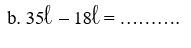 CâuĐáp ánĐiểmHướng dẫn chấmPhần 1: Trắc nghiệmPhần 1: Trắc nghiệmPhần 1: Trắc nghiệmPhần 1: Trắc nghiệm1a. Đáp án Cb. Đáp án B1a- Khoanh đúng chữ cái C. 98 được 0,5đ.b- Khoanh đúng chữ cái B.11 được 0,5đ.2a. Đáp án Bb. Đáp án A1a. Khoanh đúng chữ cái B được 0,5đ.b. Khoanh đúng chữ cái A được 0,5đ3a. Đáp án Bb. Đáp án B1- Khoanh đúng chữ cái B được 0,5đ4a. Đáp án B                b. 241a. Khoanh đúng chữ cái B đúng được 0,5đb. Điền 24 được 0,5 điểmPhần 2: Tự luậnPhần 2: Tự luậnPhần 2: Tự luậnPhần 2: Tự luận5a) 51     b) 45      c) 48      d) 87 2- Mỗi phép tính đặt tính và tính đúng được 0,5đ.6a) 24kg                     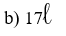 1- Mỗi phép tính tính đúng và ghi chính xác đơn vị đo đi kèm được 0,5đ.7Bài giảiSố ki-lô-gam gạo buổi chiều cửa hàng bán được là: (0,5đ) 35 + 9 = 44 (kg)       (0,5đ)   Đáp số: 44 kg gạo.    (0,5đ)2- Giải và trình bày bài giải đúng được 2đ.- Câu trả lời sai phép tính đúng không cho điểm.- Phép tính đúng nhưng sai kết quả cho một nửa số điểm.8a. 12 − 4  <  13– 4                                     > 35 + 45b.1 +  2 + 3 + 4 +  5 +  6 + 7 + 9=(1 + 9) + (2 + 8) + (3 + 7) + (4 +6) +5= 10 + 10 + 10 + 10 + 5= 451a. Điền đúng mỗi dấu được 0,25 đ.b.- Biết nhóm được 0,25- Tính  được các số tròn chục được 0,125.- Kết quả 45 được 0,125